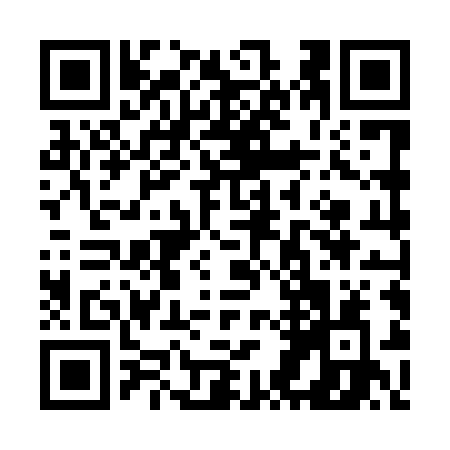 Prayer times for Gorzupia Gorna, PolandWed 1 May 2024 - Fri 31 May 2024High Latitude Method: Angle Based RulePrayer Calculation Method: Muslim World LeagueAsar Calculation Method: HanafiPrayer times provided by https://www.salahtimes.comDateDayFajrSunriseDhuhrAsrMaghribIsha1Wed2:585:2912:566:038:2310:432Thu2:555:2812:566:048:2510:473Fri2:515:2612:566:058:2710:504Sat2:475:2412:566:068:2810:535Sun2:435:2212:566:078:3010:566Mon2:425:2012:566:088:3211:007Tue2:415:1912:556:098:3311:028Wed2:405:1712:556:108:3511:039Thu2:405:1512:556:118:3611:0310Fri2:395:1312:556:128:3811:0411Sat2:385:1212:556:138:4011:0512Sun2:385:1012:556:148:4111:0513Mon2:375:0912:556:158:4311:0614Tue2:365:0712:556:168:4411:0715Wed2:365:0612:556:178:4611:0716Thu2:355:0412:556:188:4711:0817Fri2:355:0312:556:198:4911:0918Sat2:345:0112:556:198:5011:0919Sun2:335:0012:556:208:5211:1020Mon2:334:5912:556:218:5311:1121Tue2:324:5712:566:228:5411:1122Wed2:324:5612:566:238:5611:1223Thu2:324:5512:566:248:5711:1324Fri2:314:5412:566:248:5811:1325Sat2:314:5312:566:259:0011:1426Sun2:304:5212:566:269:0111:1427Mon2:304:5112:566:279:0211:1528Tue2:304:5012:566:279:0411:1629Wed2:294:4912:566:289:0511:1630Thu2:294:4812:576:299:0611:1731Fri2:294:4712:576:299:0711:17